Upute za ispunjavanje obrascaNa traci za poruke kliknite Omogući sadržaj.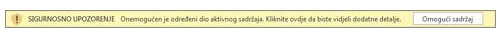 Dokument se otvara i smatra pouzdanim dokumentom.Ispunite obrazac  :U prazna polja upišite potrebito.Kliknite na potvrdni okvir kako biste odabrali željenu opciju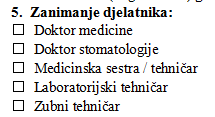 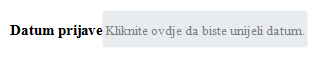 Kod upisa Datuma kliknite u polje 				i odaberite željeni datum.Nakon što ste ispunili obrazac kliknite na karticu DatotekaPotom kliknite na karticu Spremi kao i unesite željeni naziv datotekeU polje Spremi u obliku odaberite opciju Dokument programa Word 97-2003 (*doc)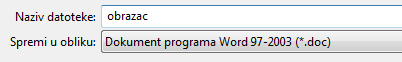 